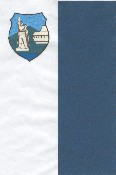 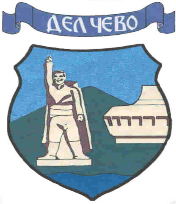 ОПШТИНА ДЕЛЧЕВОГрадоначалник“Светозар Марковиќ“ бр.1, 2320 Делчево  Тел./Факс: +389(0)33     411 550  е-mail: info@delcevo.gov.mk  www.delcevo.gov.mkВрз основа на  глава 5 точка 2 и 3  од Законот за урбанистичко планирање ( Службен весник на Република С Македонија бр 32/20 ), глава 3 од Правилникот за урбанистичко планирање ( Службен весник на Република С Македонија бр 225/20 ),  Барање за одобрување од јуни 2023  г поднесено преку системот е – урбанизам  на 01.06.2023 г,и член 63 од Законот за Локална самоуправа ( Сл. Весник на Р.М. бр 5 /2002)  на ден 20.07.2023 г Градоначалникот на Општина Делчево донесе:           РЕПУБЛИКА СЕВЕРНА МАКЕДОНИЈА    ЛОКАЛНА САМОУПРАВА ОПШТИНА ДЕЛЧЕВО -      УП 1 -  08- 27   од    20.07.2023 година            РЕШЕНИЕсо  кое се ОДОБРУВА Проектна програма за изработка на УРБАНИСТИЧКИ ПРОЕКТ ВОН ОПФАТ НА УРБАНИСТИЧКИ ПЛАН за Фото-напонски панели за производство на електрична енергија кои се градат на земјиште (E 1.13) со моќност до 1 MW на дел од КП 4416, КО Ветрен, Општина Делчево т.бр 007/01/23 изработена од Друштво за планирање, проектирање и инженеринг ТАЈФА-ПЛАН ДОО Скопје од јуни 2023 г. Лиценца бр.0018  издадена на 14.01.2019 гОбразложение	Општина Делчево започна постапка за одобрување на Проектна програма за изработка на УРБАНИСТИЧКИ ПРОЕКТ ВОН ОПФАТ НА УРБАНИСТИЧКИ ПЛАН за Фото-напонски панели за производство на електрична енергија кои се градат на земјиште (E 1.13) со моќност до 1 MW на дел од КП 4416, КО Ветрен, Општина Делчево т.бр 007/01/23 изработена од Друштво за планирање, проектирање и инженеринг ТАЈФА-ПЛАН ДОО Скопје од јуни 2023 г. Лиценца бр.0018  издадена на 14.01.2019 гПостапка во  систем 52792Со барањето е приложена следната документација и докази:Проектна програма тех.бр. 007/01/23 од јуни 2023 г Барање потврда – информации бр.12-39/2 од 10.01.2023Барање за одобрување од јуни 2023 г поднесено преку системот е – урбанизам  на 01.06.2023 гГеодетски елаборат за геодетски работи за посебни намени за ажурирана геодетска подлога бр. 08-5/6 од 14.01.2023Електронска заверка на геодетски елаборат бр. 1110-4/2023 од 14.01.2023Полномошно бр УЗП 255/2023 од 16.01.2023Услови за планирање на просторот т.бр. Y07623 март 2023 гРешение за услови за планирање УП1 – 15 668/2023 од 24.04.2023 г Имотен лист  бр. 1105-7458/2022 од 09.12.2022 Предлог за одобрување  УП1 08-27 од 07,07,2023 гГрадоначалникот на Општина Делчево  по извршениот увид во приложената документација и предлогот  од Комисијата за урбанизам УП1 бр 08-27 од 07,07,2023 г констатира  дека се исполнети условите од Законот за урбанистичко планирање планирање ( Службен весник на Република С Македонија бр 32/20 )  и донесе решение како во диспозитивот.УПАТСТВО ЗА ПРАВНО СРЕДСТВОПротив ова решение може да се изјави жалба во рок од 15 дена од денот на приемот на решението, до органот на државна управа надлежен за вршење на работите од областа на уредување на просторот таксирана со 250,00 денари административна такса.изработил:    	Андријана Соколовскаконтролирал		диа Горан Петровски							             ОПШТИНА ДЕЛЧЕВОодобрил									      ГрадоначалникЗвонко Атанасов 								     Горан Трајковски